1	声明（167号文件）1.1	会议将167号文件中的声明记录在案。2	交存附加声明的截止时间2.1	主席宣布接受附加声明的时间至10:45时；而这些声明仅限于对已交存声明的回应。会议于09时40分结束。秘书长：	主席：
赵厚麟		M. ALMESMAR______________全权代表大会（PP-18）
2018年10月29日-11月16日，迪拜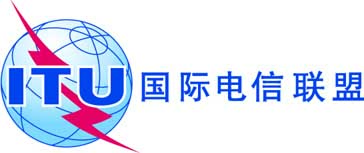 全体会议文件 175-C2017年12月7日原文：英文第十八次全体会议第十八次全体会议会议记录会议记录2018年11月16日（星期五），09:352018年11月16日（星期五），09:35主席：Majed ALMESMAR先生（阿拉伯联合酋长国）主席：Majed ALMESMAR先生（阿拉伯联合酋长国）议题文件1声明1672交存附加声明的截止时间-